Kontaktdatenerhebung gemäß § 5 der aktuell gültigen Corona-Umgangsverordnung des Landes Brandenburg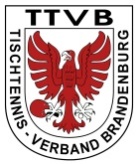 Veranstaltung: _________________________________________	am: _______________Veranstaltungsort: __________________________________________________Name:		__________________________________________________________________________________Anschrift:	__________________________________________________________________________________Kontaktdaten:	__________________________________________________________________________________Die Daten dienen ausschließlich den zuständigen Behörden im Bedarfsfall der Kontaktverfolgung und werden von uns nach spätestens 4 Wochen gelöscht.Jede Person ist verpflichtet, auf Verlangen die entsprechenden Nachweise gemäß der aktuellen Umgangs-verordnung des Landes Brandenburg zu erbringen._______________________________________________________________________________________________Kontaktdatenerhebung gemäß § 5 der aktuell gültigen Corona-Umgangsverordnung des Landes BrandenburgVeranstaltung: _________________________________________	am: _______________Veranstaltungsort: __________________________________________________Name:		__________________________________________________________________________________Anschrift:	__________________________________________________________________________________Kontaktdaten:	__________________________________________________________________________________Die Daten dienen ausschließlich den zuständigen Behörden im Bedarfsfall der Kontaktverfolgung und werden von uns nach spätestens 4 Wochen gelöscht.Jede Person ist verpflichtet, auf Verlangen die entsprechenden Nachweise gemäß der aktuellen Umgangs-verordnung des Landes Brandenburg zu erbringen.